Accsys Technologies PLC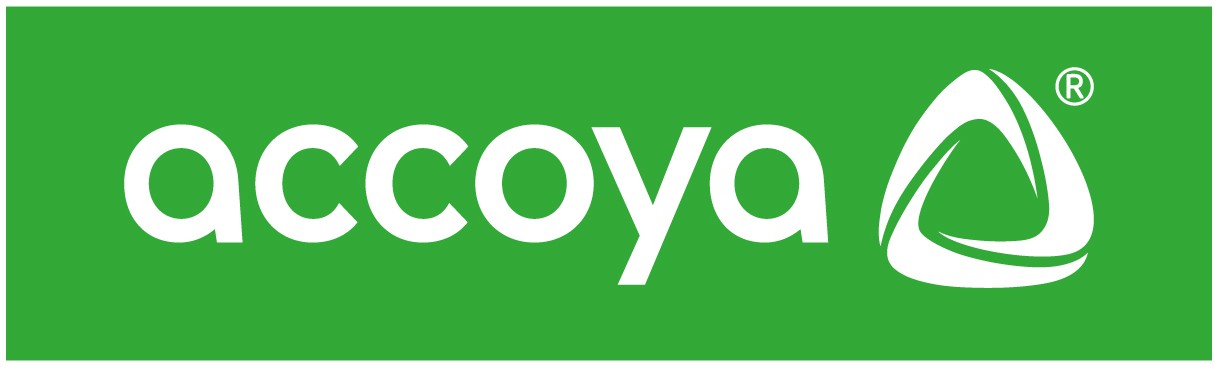 Headquarters Brettenham House Lancaster PlaceLondon WC2E 7ENUnited Kingdom T: +44 207 4214300United States Office 5000 Quorum Drive, Suite 620 Dallas, Texas 75254 USAT: +1 (972) 233 6565info@accoya.com www.accoya.comSPECIFICATION BEGINS ON THE FOLLOWING PAGE.Part 1 - GENERALSUMMARYSection Includes:Acetylated Wood used in:[Cladding/Siding.][Deck Railings.][Door/Window Millwork.][Louvers.][Sun Shade Screens.][Outdoor Furniture.][Light Posts.][Other General, Civil, Structural and Marine Uses: Bridges, glu-lam beams, noise barriers, boat decks, musical instruments, signage, and veneers.]REFERENCESDefinitions:Acetylation: A process that essentially alters the actual cell structure of wood by transforming free hydroxyl groups into acetyl groups, improving the technical properties (durability and dimensional stability) of wood.Reference Standards: Current edition at date of bid.U.S. Green Building Council (USGBC): Leadership in Energy and Environmental Design (LEED®) Green Building Rating System™.ASTM D143 - 09 Standard Test Methods for Small Clear Specimens of TimberASTM E84 - Standard Test Method for Surface Burning Characteristics of Building MaterialsAWPA E1 - Standard Method for Laboratory Evaluation to Determine Resistance to Subterranean TermitesAWPA E10 - Standard Method of Testing Wood Preservatives by Laboratory Soil-Block CulturesBS EN 350-1 - Durability of wood and wood-based products. Natural durability of solid wood. Guide to the principles of testing and classification of natural durability of woodWDMA T.M. 1 - Soil Block Test.WDMA T.M. 2 - Swellometer Test, Test Method to Determine the WaterRepellent Effectiveness of Treating Formulations.SUBMITTALSReference Section “01 33 00 − Submittal Procedures.”Test and Evaluation Reports:Sustainable Design SubmittalsLEED® Submittals:Certificates for Credit MR 7: Chain-of-custody certificates certifying that products specified to be made from certified wood comply with forest certification requirements. Include evidence that mill is certified for chain of custody by an FSC-accredited certification body, such as the Program for the Endorsement of Forest Certification (PEFC).Cradle to Cradle Submittals:Certificates for Gold Level:All requirements met at BASIC and SILVER levels.NO problematic chemicals (assessed by MBDC as RED) in product.Plan for product recovery and closing the loop.Material Reutilization score >=65.Use renewable energy for 50% of manufacturing (final assembly).Complete an audit to characterize and quantify water use.Complete an audit of corporate social responsibility practices.Warranty Documentation.Sustainable Design Closeout Documentation.QUALITY ASSURANCEQualifications:Manufacturer:Single firm providing acetylated material.Minimum 4 years’ experience in commercial production of acetylated wood.Sustainability Standards Certifications:Forest Certification: Provide acetylated wood produced from wood obtained from forests certified by an FSC-accredited certification body to comply with FSC STD-01-001, "FSC Principles and Criteria for Forest Stewardship."Cradle to Cradle Certified.Singapore Green Label Certified.Industry Certifications:RAL (German Institute for Quality Assurance and Specifications).WDMA, I.S.4 Industry Standard for Preservative Treatment of Millwork.DELIVERY, STORAGE AND HANDLING A. Reference Section “01 66 00 − Product Storage and Handling Requirements.”Store materials under cover of a breathable barrier and protected from weather and contact with damp or wet surfaces.Maintain temperature and relative humidity.Store materials flat, with spacers between each bundle to provide adequate air circulation, a minimum 4 inches (10 cm) above concrete flooring and 12 inches (30 cm) above ground, on framework or blocking.Protect edges, joints, and corners from damage.Packaging:Include the following information:Dimensions.Manufacturer's contact information.Environmental Limitations:Disposal: Accoya® Wood is non-toxic, can be reused when no longer needed or can be disposed like regular wood.Gluing: Accoya® Wood can be glued using many commonly used wood adhesive systems.Fasteners and Other Hardware: Corrosion-resistant, high-quality 304 or 316 stainless steel or naval brass fasteners are recommended. Chrome-plated aircraft anodized aluminum or proprietary epoxy or ceramic-coated fasteners may be a suitable alternative. Zinc-plated or galvanized steel are not recommended.Coatings: Many high quality outdoor approved wood coating systems are compatible with Accoya® Wood.For further guidance, reference Accoya’s “Wood Information Guide” available at www.accoya.com.WARRANTYSpecial Warranty: Manufacturer's standard form in which manufacturer agrees to replace Accoya® wood that fails per warranty guidelines within specified warranty period.Warranty Period:Fifty (50) years for above-ground installations.Twenty-Five (25) years for in-ground installations.Part 2 - PRODUCTSMANUFACTURER Accsys Technologies PLCHeadquarters Brettenham House Lancaster PlaceLondonWC2E 7ENUnited KingdomT: +44 207 4214300DISTRIBUTORSUnited States Rex Lumber Royal PlywoodSierra Forest ProductsUniversal Forest ProductsHood DistributionUnited States Office5000 Quorum Drive, Suite 620Dallas, Texas 75254 USAT: +1 972-233-6565www.accsysplc.comwww.accoya.comCanadaUpper Canada Forest ProductsOther Distributor Locations: United Kingdom, Ireland, The Netherlands, Italy, Austria, Norway, Germany, Poland, Switzerland, China, Thailand, Japan, Vietnam, UAE, India.ACETYLATED WOODProduct: Accsys Technologies “Accoya®” WoodWood Characteristics:Veneer Species: Radiata Pine (also known as Monterey Pine).Moisture Content: Less than or equal to 8%.Acetylated Wood Properties:Dimensional Stability:Tangential Shrink/Swell, 1.5%Radial Shrink/Swell, 0.8%Volumetric Shrink/Swell, 2.3%.Water Repellent Effectiveness: WDMA T.M. 2: >70%Durability, BS EN 350-1 Testing: Class 1 (very durable).Fungal Decay, AWPA E10: < 0.30% weight loss.Fungal Decay, WDMA T.M. 1: < 0.25% weight loss.Termites, AWPA E1: ≤ 5% weight loss with Formosan termites.Hardness, ASTM D143: 922 lbf side, 1,484 lbf end2 .Bending Strength, ASTM D143: 13,144 psi (small clear specimens).Bending Stiffness, ASTM D143: 1,297,492 psi (small clear specimens).Density: 32 lb/cu ft (@ 65% relative humidity, 20 degrees C).Equilibrium Moisture Content: 3-5% (@ 65% relative humidity, 20 degrees C).Accoya® Lumber Available Dimensions:Nominal Depth & Width: [1 inch (25 mm)] x [4 inches (100 mm)] [5 inches (125 mm)] [6 inches (150 mm)] [8 inches (200 mm)] [10 inches (250 mm)].Nominal Depth & Width: [1-1/4 inches (32 mm)] x [5 inches (125 mm)] [6 inches (150 mm)] [8 inches (200 mm)].Nominal Depth & Width: [1-1/2 inches (38 mm)] x [5 inches (125 mm)] [6 inches (150 mm)] [8 inches (200 mm)] [10 inches (250 mm)] [12 inches (300 mm)]. Nominal Depth & Width: [2 inches (50 mm)] x [4 inches (100 mm)] [5 inches (125 mm)]  [6 inches (150 mm)] [8 inches (200 mm)] [10 inches (250 mm)] [12 inches (300 mm)].Nominal Depth & Width: [2-1/2 inches (63 mm)] [3 inches (75 mm) x [4 inches (100 mm)] [5 inches (125 mm)] [6 inches (150 mm)] [7 inches (175 mm)] [8 inches (200 mm)].Nominal Depth & Width: [4 inches (100 mm)] x [4 inches (100 mm)]5. Lengths: [7.87 feet (2.4 m)] [9.84 feet (3 m)] [11.80 feet (3.6 m)] [13.77 feet (4.2 m)][15.74 feet (4.8 m)] Part 3 - EXECUTION .Please reference the wood information guide available at Accoya.com for additional information.(NOT USED)END OF SECTION1Project Name / Number / Date	06 05 33.91 -	Long Term Wood Treatment